NAGYKOVÁCSI NAGYKÖZSÉG ÖNKORMÁNYZATOKTATÁSI, KULTURÁLIS, SPORT, TURISZTIKAI ÉS KÖRNYEZETVÉDELMI BIZOTTSÁGELNÖKEMEGHÍVÓ Nagykovácsi Nagyközség ÖnkormányzatánakOktatási, kulturális, sport, turisztikai és környezetvédelmi bizottság  üléséreAz ülés helye: 	Vállalkozói Inkubátorház	(2094 Nagykovácsi, Kossuth u. 78.)Időpontja: 		2015. szeptember 14. hétfő 17.00 óraNapirend: Döntés a Kispatak Óvoda 2014-2015. nevelési évről szóló beszámolójáról valamint az óvodaépület helyiségének bérleti díjáról – E-101Előterjesztő: Kiszelné Mohos Katalin polgármesterElőadó: dr. Németh Zsanett aljegyzőTárgyalja: OKBDöntés a Nagykovácsi sportpálya és konténeröltöző bérleti díjának mértékéről – E-110 Előterjesztő: Kiszelné Mohos Katalin polgármesterElőadó: dr. Halmosi-Rokaj Odett osztályvezetőTárgyalja: OKB, PBA Nagykovácsi Szabadidőpark tervezett beruházással kapcsolatos kérdésekElőterjesztő: Fodor Attila OKB elnökMLSZ Országos Pályaépítési Program – Pályázat műfüves focipálya építésére – E-104Előterjesztő: Kiszelné Mohos Katalin polgármesterElőadó: dr. Halmosi-Rokaj Odett osztályvezetőTárgyalja: OKBNagykovácsi, 2015. szeptember 11. Fodor Attila sk.Bizottsági elnök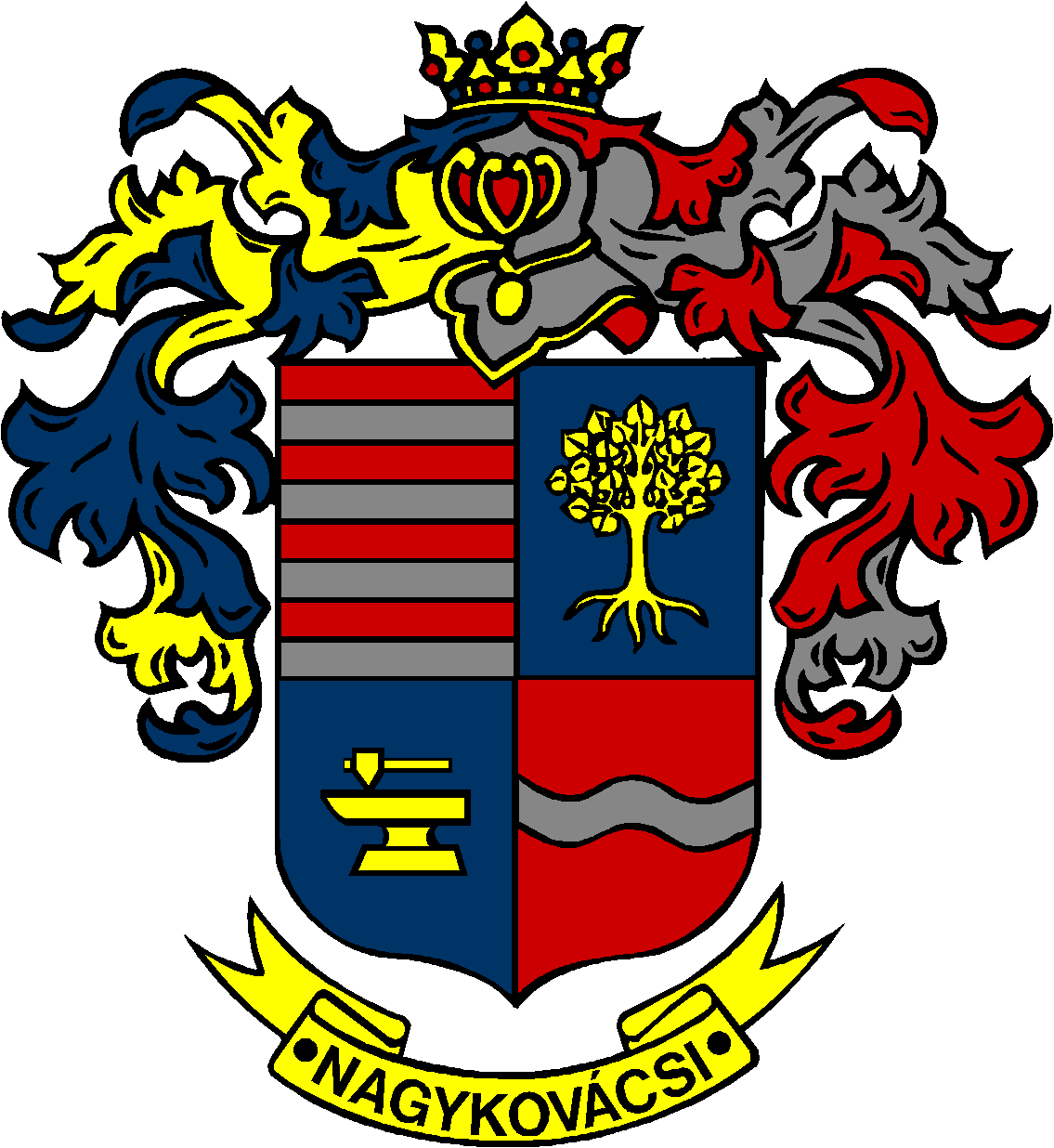 